For Immediate Release 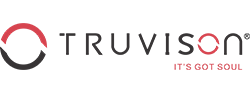 Truvison launches its 32inch Smart LED TV ‘TX3271’ with Miracast Feature and Inbuilt AppsInbuilt with Cornea TechnologySmart TV with Miracast and Full HD resolutionAndroid Air Fly Mouse for Gaming sessionsAndroid 4.4 OSTruvison, a Europe based consumer electronics & appliances Company, delivering superior-quality technology across the globe announces the ideal entertainment package for your home with ‘TX3271’. The TV truly personifies, absolute amalgam of clarity, in built apps, gaming experience delivering a winsome visual to all its users. Find all the entertainment you can dream of, from the concert hall to living room, ‘TX3271’ is the perfect blend of aesthetics and functional beauty that fits perfectly into your interior. Sporting a Full HD Display resolution of 1920 x 1080 pixels, this smart TV renders true-to-life HD images that exalt your viewing experience immersing you in a world of endless entertainment. Watch movies, Full HD content and all TV programming at the highest level of details with a dynamic contract ratio of 300000:1 that produces the brightest and the darkest colors efficiently. Complementing the superior picture quality is the surround sound system, integrated within the television that delivers a surpassing audio output making your pictures come alive. Aimed at providing seamless experience, the smart TV runs on android 4.4 OS and comes with pre-installed applications to let you do more. Just Connect the Smart TV to your WI-FI just like you connect your phone and browse through multiple applications and get going. Next, enhance your experience wire free with inbuilt Miracast support that allows your Smart TV to connect to your phones and laptops with utmost ease, bringing uninterrupted experience. This feature could also be enabled via MHL. Speaking on the launch, Mr. Saurabh Kabra, Director – Business Operations says, “It’s time to bring a personalized experience with the all new SMART TV , designed for users needing a smaller screen for a compact space.” In busy lives today, entertainment has stayed a key element which needs to be user defined each time based on contemporary consumer requirements. TX3271 is thus designed, keeping all the customer requirements in mind, enhancing the users complete entertainment experience.”This TV also enables you to plug in your gaming console or use the TV as your computer monitor, with  2 x HDMI ports that give you seamless connectivity with other HDMI devices. The Smart TV also has 2 x USB ports to allow you stream movies and music from your Pen drive or HDD conveniently.Another exciting feature is the Android Air Fly Mouse that allows you to enjoy the gaming experience .The Air fly mouse that comes along with the other functional remote is especially to ease your gaming actions and feel the real action while you stay engrossed in movies.In the endeavor to better future, the TV is designed to be energy efficient, which will not only help you to contribute to the environment by conserving energy, but also help you save on your monthly electricity bills. This LED TV shall be available with leading retail stores across India from September 2017 at an MRP of Rs 23490/-only. About Truvison:Truvison, a Europe based consumer electronics & appliances company, entered Indian Markets in the Year 2016. Aspiring to make consumer satisfaction as the key differentiator, Truvison is working insistently to create new products and experiences for the Indian Consumers. The brand has already sold over 5 million products reaching 25 million customers across the globe keeping in mind the highest quality standard of products and after sales services are delivered. Its product portfolio offers a comprehensive range of Consumer Durables with LED TVs, Home Audio &Home appliances available at all the major electronic stores and retailers across the country. Truvison envisions to bring the International feel to the Indian consumers with its quality products at the best price. Moving forward, Truvison aims to expand its leadership role using groundbreaking technology and leading-edge designs for not just the technically-savvy consumers, but for everyone who opts for the newfangled mode of entertainment, comfort and luxury. For more details log on to: http://www.truvison.com/Key Features4k Ultra HD technology1920 x 1080 pixelsAccess to Google play store, Netflix and YoutubeMiracast featureAnroid Air Fly MouseUSB to USB copy functionAndroid Air Fly Mouse2 HDMI portsAndroid 4.4 operating system with 1GB RAMsupporting 2HDMI ports1+2 years of warrantyAvailable at Rs. 23490